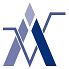 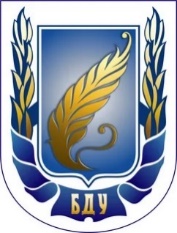 ПЕРВОЕ ИНФОРМАЦИОННОЕ ПИСЬМОИнститут математики Национальной академии наук БеларусиБелорусский государственный университетМЕЖДУНАРОДНАЯ КОНФЕРЕНЦИЯ«XIV БЕЛОРУССКАЯ МАТЕМАТИЧЕСКАЯ КОНФЕРЕНЦИЯ»,посвященная 65-летию Института математики28 октября – 1 ноября 2024 года, г. МинскУважаемые коллеги!Приглашаем Вас принять участие в Международной конференции «XIV Белорусская математическая конференция» (далее – Конференция), которая состоится с 28 октября по 1 ноября 2024 года. Организаторами конференции выступают Институт математики Национальной академии наук Беларуси (Институт математики) и Белорусский государственный университет (БГУ).Цель конференции – обмен научной и практической информацией в рамках приоритетных направлений развития математики и ее приложений. Для участия в конференции приглашаются ученые, научные работники, аспиранты, магистранты, преподаватели вузов, работники государственных учреждений.Конференция будет проходить в очно-дистанционном формате. Рабочими языками конференции являются белорусский, русский и английский. На пленарных заседаниях конференции будут заслушаны выступления приглашенных докладчиков продолжительностью не более 40 мин. Продолжительность секционных докладов – не более 20 мин.На конференции планируется работа следующих секций:1.	Вещественный и комплексный анализ.2.	Функциональный анализ и операторные уравнения.3.	Обыкновенные дифференциальные уравнения.4.	Уравнения с частными производными и математическое моделирование.5.	Алгебра, геометрия и топология.6.	Теория вероятностей и математическая статистика.7.	Вычислительная математика.8.	Компьютерное моделирование.9.	Теоретическая и прикладная механика.10.	Математическая криптография и анализ данных.11.	Дискретная математика и математическая кибернетика.12.	Оптимизация и теория управления.13.	Модернизация и цифровизация обучения математике: фундаментальные и прикладные аспекты.Обращаем ваше внимание на следующие важные даты:Регистрация участников  до 01.08.2024.Представление тезисов  до 01.08.2024.Рассылка сообщения о включении статьи в сборник и доклада в программу – 01.09.2024.Оплата регистрационного взноса – до 28.10.2024.Оргвзнос частично покрывает расходы на изготовление материалов конференции, кофе-брейки и составляет 20 белорусских рублей для участников из Беларуси, 1000 российских рублей для участников из Российской Федерации и 20 у.е. для участников из других стран. Оргвзнос необходимо оплатить после принятия статьи к публикации программным комитетом до 28.10.2024 по следующим реквизитам:ОАО «АСБ Беларусбанк», г. МинскаБИК AKBBBY2XУНП 100217323р/с BY46 AKBB 3632 9016 2001 6550 0000 (для белорусских)р/с BY84 AKBB 3632 9016 2010 4550 0000 (для российских рублей)р/с BY45 AKBB 3632 9016 2002 9550 0000 (для условных единиц)Для участия в работе конференции в срок до 1 августа 2024 года на сайте конференции  заполнить заявку участника. Тезисы, оформленные в соответствии с требованиями, должны быть отправлены прикрепленным файлом на электронный адрес секретаря соответствующей секции не позднее 1 августа 2024 г. В качестве темы письма, пожалуйста, следует указать «Тезисы на конференцию БМК-24». Издание тезисов планируется к открытию конференции. Оргкомитет оставляет за собой право отклонения материалов, не соответствующих цели конференции и требованиям к оформлению. Шаблон для оформления тезисов можно скачать на сайте конференции.Объём тезисов не должен превышать 2-х страниц. Тезисы следует представить в LaTeX и PDF форматах. Имена всех высылаемых файлов (*.tex, *.pdf и рисунков), касающихся Ваших тезисов, должны состоять из написанной латиницей фамилии основного докладчика и его первого инициала (например, IvanovI.tex и IvanovI.pdf для тезиса И.И.Иванова). По техническим вопросам, касающимся оформления тезисов, можно обратиться по тел. +375(17)3791784.Секретари Оргкомитета:Бусел Татьяна Сергеевна, +375(17)3791784 e-mail: tbusel@gmail.comТихонов Сергей Викторович, +375172095049, e-mail: tikhonovsv@bsu.by